  MADONAS NOVADA PAŠVALDĪBA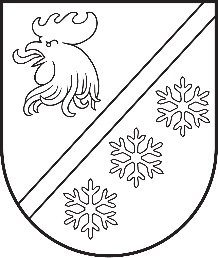 Reģ. Nr. 90000054572Saieta laukums 1, Madona, Madonas novads, LV-4801 t. 64860090, e-pasts: pasts@madona.lv ___________________________________________________________________________MADONAS NOVADA PAŠVALDĪBAS DOMESLĒMUMSMadonā2024. gada 28. martā						        	     		           Nr. 221								                  (protokols Nr. 6, 73. p.)				Par līguma Nr. 2.9.10/23/35 “Par telpu Saieta laukums 2A, Madona, nodošanu bezatlīdzības lietošanā” pagarināšanu ar nodibinājumu Madonas novada fonds Ar Madonas novada pašvaldības domes 2023. gada 27. aprīļa lēmumu Nr. 207 (protokols Nr. 5,3. p.) “Par pašvaldības nekustamā īpašuma nodošanu bezatlīdzības lietošanā nodibinājumam “Madonas novada fonds” tika nolemts slēgt līgumu par nekustamā īpašuma nodošanu bezatlīdzības lietošanā nodibinājumam “Madonas novada fonds”.Pašvaldība un nodibinājums Madonas novada fonds noslēdza līgumu Nr. 2.9.10/23/35 “Par Saieta laukums 2A, Madona, telpu nodošanu bezatlīdzības lietošanā” (turpmāk – Līgums), ar kuru Pašvaldība nodeva nodibinājumam “Madonas novada fonds” telpu Saieta laukums 2A, Madonā, 3. stāvā, 37,5 kv.m. platībā, uz 1 gadu. 2024. gada 28. februārī Madonas novada pašvaldībā saņemts nodibinājuma “Madonas novada fonds” iesniegums (reģistrēts 28.02.2024. ar Nr. 2.1.3.1/24/789) ar lūgumu noslēgt jaunu līgumu.Nodibinājumam “Madonas novada fonds” ar 2023. gada 9. marta Valsts ieņēmumu dienesta lēmumu ir piešķirts sabiedriskā labuma organizācijas statuss darbības jomās – Pilsoniskas sabiedrības attīstība. Nodibinājums veicina iedzīvotāju (biedrību un nodibinājumu) aktivitāti, jaunu un mikro uzņēmēju attīstību, veic ieguldījumus pašvaldības infrastruktūrā, kas saistīta ar uzņēmējdarbību, kultūru, sportu, kultūras mantojuma saglabāšanu.Saskaņā ar Publiskas personas finanšu līdzekļu un mantas izšķērdēšanas novēršanas likuma  5. panta pirmo daļu un otrās daļas 41. punktu publiskas personas mantu aizliegts nodot privātpersonai vai kapitālsabiedrībai bezatlīdzības lietošanā. Šā panta pirmās daļas noteikumi neattiecas uz gadījumiem, kad atvasināta publiska persona savu mantu nodod lietošanā sabiedriskā labuma organizācijai vai sociālajam uzņēmumam.Publiskas personas finanšu līdzekļu un mantas izšķērdēšanas novēršanas likuma  5. panta trešā daļa paredz, ja publiskas personas mantu nodod bezatlīdzības lietošanā, par to pieņemot lēmumu. Pamatojoties uz likumu par publiskas personas mantas nodošanu bezatlīdzības lietošanā, slēdz rakstveida līgumu. Līgumā nosaka arī attiecīgās publiskas personas institūcijas tiesības kontrolēt, vai bezatlīdzības lietošanā nodotā manta ir izlietota likumīgi un lietderīgi.Ja bezatlīdzības lietošanā nodod pašvaldības mantu, par to ir jāpieņem attiecīgs domes lēmums, kā arī jānoslēdz atsevišķs līgums, šajā gadījumā, jāpagarina Līguma termiņš.Pamatojoties uz likuma „Pašvaldību likums” pašvaldībām” 10. panta pirmās daļas 16. punktu, Publiskas personas finanšu līdzekļu un mantas izšķērdēšanas novēršanas likuma 5. panta otrās daļas 41. punktu, trešo un sesto daļu, ņemot vērā 13.03.2024. Uzņēmējdarbības, teritoriālo un vides jautājumu komitejas atzinumu, atklāti balsojot: PAR - 16 (Agris Lungevičs, Aigars Šķēls, Aivis Masaļskis, Andris Dombrovskis, Andris Sakne, Artūrs Čačka, Artūrs Grandāns, Arvīds Greidiņš, Gatis Teilis, Gunārs Ikaunieks, Iveta Peilāne, Kaspars Udrass, Rūdolfs Preiss, Sandra Maksimova, Valda Kļaviņa, Zigfrīds Gora), PRET - NAV, ATTURAS - NAV, Madonas novada pašvaldības dome NOLEMJ:Pagarināt Madonas novada pašvaldības un nodibinājuma “Madonas novada fonds” 27.04.2023. noslēgto Līgumu Nr. 2.9.10/23/35 par telpu Saieta laukumā 2A, Madonā, nodošanu bezatlīdzības lietošanā ar termiņu līdz 30.04.2026.             Domes priekšsēdētājs					             A. Lungevičs	Semjonova 27333721